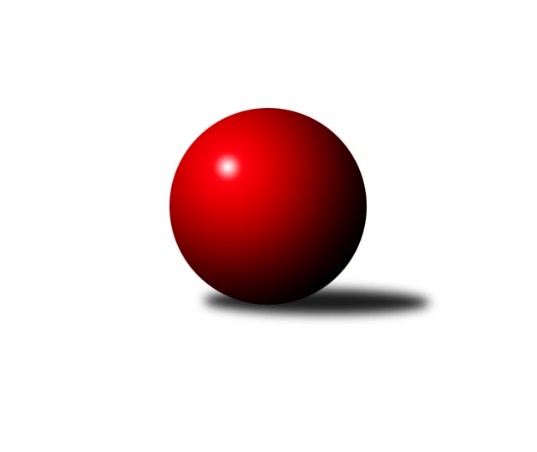 Č.15Ročník 2019/2020	13.2.2020Nejlepšího výkonu v tomto kole: 1784 dosáhlo družstvo: TJ Sparta Kutná Hora CStředočeský krajský přebor II. třídy 2019/2020Výsledky 15. kolaSouhrnný přehled výsledků:TJ Sparta Kutná Hora C	- TJ Sokol Kostelec nad Černými lesy C	5:1	1784:1690	7.0:1.0	12.2.TJ Sokol Kostelec nad Černými lesy D	- KK Kosmonosy C	2:4	1575:1610	4.5:3.5	13.2.TJ Sokol Brandýs nad Labem B	- TJ Sokol Kostelec nad Černými lesy B	6:0	1647:1487	7.0:1.0	13.2.Tabulka družstev:	1.	KK Kosmonosy C	15	13	0	2	69.0 : 21.0 	82.5 : 37.5 	 1652	26	2.	TJ Sparta Kutná Hora C	15	12	1	2	65.5 : 24.5 	80.0 : 40.0 	 1660	25	3.	TJ Sokol Brandýs nad Labem B	15	6	0	9	37.5 : 52.5 	53.5 : 66.5 	 1553	12	4.	TJ Sokol Kostelec nad Černými lesy C	15	4	2	9	39.0 : 51.0 	52.5 : 67.5 	 1569	10	5.	TJ Sokol Kostelec nad Černými lesy B	15	4	1	10	31.0 : 59.0 	43.5 : 76.5 	 1528	9	6.	TJ Sokol Kostelec nad Černými lesy D	15	4	0	11	28.0 : 62.0 	48.0 : 72.0 	 1526	8Podrobné výsledky kola:	 TJ Sparta Kutná Hora C	1784	5:1	1690	TJ Sokol Kostelec nad Černými lesy C	Bohumír Kopecký	 	 214 	 226 		440 	 2:0 	 417 	 	213 	 204		Veronika Šatavová	Jaroslav Čermák	 	 208 	 220 		428 	 2:0 	 418 	 	200 	 218		Vojtěch Stárek	Václav Jelínek	 	 194 	 240 		434 	 1:1 	 469 	 	239 	 230		Jaroslava Soukenková	František Tesař	 	 248 	 234 		482 	 2:0 	 386 	 	185 	 201		Martin Šatavarozhodčí: Vyhlídal VítězslavNejlepší výkon utkání: 482 - František Tesař	 TJ Sokol Kostelec nad Černými lesy D	1575	2:4	1610	KK Kosmonosy C	Josef Bouma	 	 177 	 190 		367 	 0:2 	 414 	 	210 	 204		Ladislav Dytrych	Vítězslav Hampl	 	 190 	 194 		384 	 2:0 	 364 	 	183 	 181		Luděk Horák	František Zahajský	 	 204 	 205 		409 	 1.5:0.5 	 406 	 	204 	 202		Jindřiška Boháčková	Jan Platil	 	 218 	 197 		415 	 1:1 	 426 	 	207 	 219		Radek Horákrozhodčí: vedoucí družstevNejlepší výkon utkání: 426 - Radek Horák	 TJ Sokol Brandýs nad Labem B	1647	6:0	1487	TJ Sokol Kostelec nad Černými lesy B	Pavel Holec	 	 214 	 195 		409 	 2:0 	 364 	 	177 	 187		Jaroslav Novák	Lukáš Kotek	 	 223 	 217 		440 	 2:0 	 396 	 	211 	 185		Marek Beňo	Luboš Pithard	 	 185 	 218 		403 	 2:0 	 342 	 	176 	 166		Michal Třeštík	Oldřich Nechvátal	 	 184 	 211 		395 	 1:1 	 385 	 	195 	 190		Martin Bulíčekrozhodčí: Kotek PavelNejlepší výkon utkání: 440 - Lukáš KotekPořadí jednotlivců:	jméno hráče	družstvo	celkem	plné	dorážka	chyby	poměr kuž.	Maximum	1.	František Tesař 	TJ Sparta Kutná Hora C	437.63	299.0	138.7	5.8	3/4	(507)	2.	Lukáš Kotek 	TJ Sokol Brandýs nad Labem B	425.04	291.5	133.5	6.4	3/4	(452)	3.	Zdeněk Bayer 	KK Kosmonosy C	423.78	295.8	127.9	5.7	4/4	(465)	4.	Jaroslav Čermák 	TJ Sparta Kutná Hora C	423.29	290.0	133.3	4.7	4/4	(502)	5.	Radek Horák 	KK Kosmonosy C	421.21	289.4	131.8	5.1	4/4	(477)	6.	Jindřiška Boháčková 	KK Kosmonosy C	412.55	290.5	122.0	8.8	4/4	(458)	7.	Ondřej Tesař 	TJ Sparta Kutná Hora C	411.17	287.7	123.5	8.5	3/4	(422)	8.	Martin Bulíček 	TJ Sokol Kostelec nad Černými lesy B	407.71	284.3	123.5	7.3	4/4	(451)	9.	Bohumír Kopecký 	TJ Sparta Kutná Hora C	405.69	283.4	122.3	7.9	4/4	(459)	10.	Jaroslava Soukenková 	TJ Sokol Kostelec nad Černými lesy C	404.46	287.8	116.7	7.3	4/4	(469)	11.	Vítězslav Hampl 	TJ Sokol Kostelec nad Černými lesy D	403.09	284.5	118.6	9.4	4/4	(420)	12.	Václav Jelínek 	TJ Sparta Kutná Hora C	401.33	280.0	121.4	6.9	4/4	(442)	13.	Ladislav Dytrych 	KK Kosmonosy C	398.82	285.4	113.4	9.8	4/4	(432)	14.	Jan Platil 	TJ Sokol Kostelec nad Černými lesy D	398.61	287.2	111.4	10.4	3/4	(429)	15.	Pavel Holec 	TJ Sokol Brandýs nad Labem B	397.08	275.3	121.8	7.3	4/4	(426)	16.	Veronika Šatavová 	TJ Sokol Kostelec nad Černými lesy C	392.46	279.9	112.6	10.5	4/4	(417)	17.	Vojtěch Stárek 	TJ Sokol Kostelec nad Černými lesy C	392.22	277.1	115.2	9.1	4/4	(423)	18.	Marek Beňo 	TJ Sokol Kostelec nad Černými lesy B	390.09	277.8	112.3	10.4	4/4	(416)	19.	František Zahajský 	TJ Sokol Kostelec nad Černými lesy D	389.56	272.8	116.8	10.2	4/4	(440)	20.	Martin Šatava 	TJ Sokol Kostelec nad Černými lesy C	389.13	277.9	111.2	11.0	4/4	(423)	21.	Kamil Rodinger 	TJ Sokol Kostelec nad Černými lesy B	387.38	279.7	107.7	12.8	4/4	(424)	22.	Oldřich Nechvátal 	TJ Sokol Brandýs nad Labem B	384.74	270.3	114.4	10.9	4/4	(437)	23.	Dana Svobodová 	TJ Sokol Brandýs nad Labem B	384.33	277.7	106.7	10.5	3/4	(421)	24.	Pavla Hřebejková 	TJ Sokol Kostelec nad Černými lesy C	373.11	269.8	103.3	12.8	3/4	(388)	25.	Pavel Schober 	TJ Sokol Brandýs nad Labem B	371.42	268.9	102.5	14.4	4/4	(426)	26.	Michal Třeštík 	TJ Sokol Kostelec nad Černými lesy B	370.30	273.0	97.3	11.7	3/4	(392)	27.	Josef Bouma 	TJ Sokol Kostelec nad Černými lesy D	360.26	263.2	97.1	14.5	3/4	(381)	28.	Jaroslav Novák 	TJ Sokol Kostelec nad Černými lesy B	355.50	260.0	95.5	14.2	3/4	(403)	29.	Peter Fajkus 	TJ Sokol Kostelec nad Černými lesy D	343.88	253.2	90.7	15.8	4/4	(389)		Adam Janda 	TJ Sparta Kutná Hora C	419.00	296.0	123.0	11.0	1/4	(419)		Luboš Pithard 	TJ Sokol Brandýs nad Labem B	403.00	288.0	115.0	8.0	1/4	(403)		Luděk Horák 	KK Kosmonosy C	394.50	283.1	111.4	8.5	2/4	(423)		Jan Novák 	TJ Sokol Kostelec nad Černými lesy B	388.60	284.6	104.0	13.1	2/4	(435)		Daniel Sus 	TJ Sokol Kostelec nad Černými lesy C	368.00	290.0	78.0	15.0	1/4	(368)		Ladislav Sopr 	TJ Sokol Brandýs nad Labem B	363.50	258.0	105.5	13.5	2/4	(380)		Antonín Zeman 	TJ Sokol Kostelec nad Černými lesy C	358.00	261.0	97.0	21.0	1/4	(358)		Jakub Šarboch 	TJ Sokol Brandýs nad Labem B	351.00	246.0	105.0	12.0	1/4	(351)		Jiří Čečetka 	TJ Sokol Kostelec nad Černými lesy B	312.75	222.3	90.5	18.0	2/4	(362)Sportovně technické informace:Starty náhradníků:registrační číslo	jméno a příjmení 	datum startu 	družstvo	číslo startu
Hráči dopsaní na soupisku:registrační číslo	jméno a příjmení 	datum startu 	družstvo	23707	Luboš Pithard	13.02.2020	TJ Sokol Brandýs nad Labem B	Program dalšího kola:16. kolo19.2.2020	st	18:00	TJ Sparta Kutná Hora C - KK Kosmonosy C	20.2.2020	čt	17:00	TJ Sokol Kostelec nad Černými lesy D - TJ Sokol Brandýs nad Labem B	20.2.2020	čt	18:30	TJ Sokol Kostelec nad Černými lesy B - TJ Sokol Kostelec nad Černými lesy C	Nejlepší šestka kola - absolutněNejlepší šestka kola - absolutněNejlepší šestka kola - absolutněNejlepší šestka kola - absolutněNejlepší šestka kola - dle průměru kuželenNejlepší šestka kola - dle průměru kuželenNejlepší šestka kola - dle průměru kuželenNejlepší šestka kola - dle průměru kuželenNejlepší šestka kola - dle průměru kuželenPočetJménoNázev týmuVýkonPočetJménoNázev týmuPrůměr (%)Výkon11xFrantišek TesařKutná Hora C4828xLukáš KotekBrandýs nL B114.584404xJaroslava SoukenkováKostelec nČl C4699xFrantišek TesařKutná Hora C113.374827xBohumír KopeckýKutná Hora C4405xJaroslava SoukenkováKostelec nČl C110.314694xLukáš KotekBrandýs nL B44010xRadek HorákKosmonosy C108.324265xVáclav JelínekKutná Hora C4346xPavel HolecBrandýs nL B106.54099xJaroslav ČermákKutná Hora C4283xJan PlatilKostelec nČl D105.52415